PADEŽI/ILUSTRACIJE                    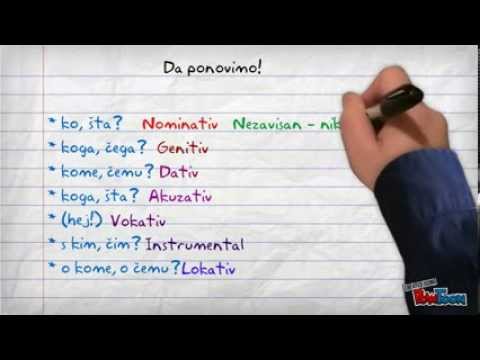 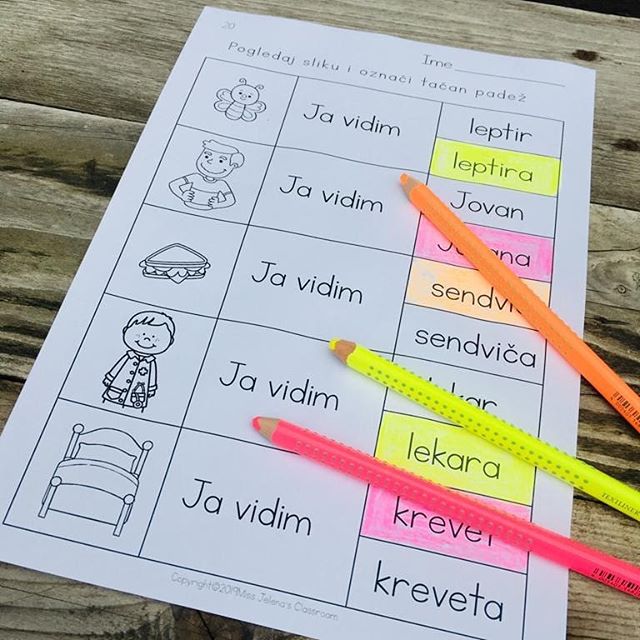 PADEŽI/ILUSTRACIJE